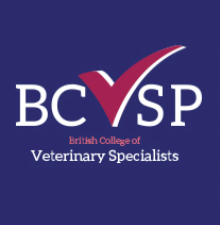 Trustee Elections 2021Candidate Name:Speciality:Current Post & Practice/institution:Age on 1/1/22 (years):Insert photo here:BCVSp role sought (delete as appropriate, Note you may indicate interest in more than one role if you wish)Trustee Trustee with an interest in public liaisonChairpersonBrief career summary (approx. 200 words)Your vision for BCVSp & how you can contribute in this role (approx. 500 words)Please copy and paste your BCVSp personal profile link here. If you have not yet created one, go to https://yourvetspecialist.org/membership/Application Process & TimelinesPlease complete our application form and email to gaylehallowell@yahoo.co.uk together with a photograph in jpg format. A “head shot” is preferred.Closing date for election applications: 30 October 2021.Election material will be posted on the BCVSp website shortly afterwardsElection voting online: 7 – 30 November 2021.Results confirmed by BCVSp trustees: 7 December 2021Anticipated term 1/1/21 – 31/1/22, provided this does not exceed maximum term on Board of Trustees as defined in our constitution.Note members may also check your profile on the BCVSp website. If you want to update this, use your member log in and password (received when you set up your member account; a password reset function is available).Trustee Meetings 2021BCVSp Executive group*: every month; by teleconference, * Chairman, Secretary, Treasurer and Public Outreach Lead onlyBCVSp Trustees*: every 6 months; by teleconference. Every 12 -24 months, at the Chairman’s discretion, Trustees will meet in person for a strategy day. RCVS – BCVSp Joint Officers Meeting (yearly) & BVA-BCVSp Joint Officers Meeting (yearly).  Dates to be confirmed. Attended by Chairman, Secretary, Public Outreach Lead and International Liaison only.Expenses are reimbursed but no honorarium is paid. Trustees are expected to pay annual dues and registration fees at workshops, except when they are the organiser or one of the presenters.